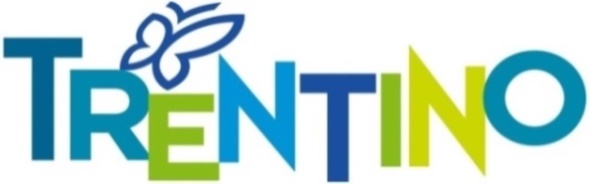 Informacja prasowa z dnia 23.01.2020 r.Aktywne wyciszenie – jak to zrobić w Trentino?Zimowe wczasy w górach to niekoniecznie tylko tradycyjne szusowanie po stoku. Niedaleko tras zjazdowych na miłośników natury i ośnieżonych szczytów czekają lasy osnute głęboką ciszą. Poniżej przedstawiamy kilka propozycji dla tych, którzy chcieliby aktywnie wypocząć w malowniczym włoskim Trentino. Na trasie od świtu do zmierzchuOd stycznia do marca 2020 TrentinoSkiSunrise zaprasza miłośników narciarstwa do jazdy o świcie po pustych i świeżo ubitych ratrakami trasach. Oczywiście poranna przygoda rozpoczyna się od pożywnego śniadania, przygotowanego z najwyższej jakości  produktów lokalnych przez doświadczonych szefów kuchni. Po tak świetnym starcie kolej na zapierający dech w piersiach rześki zjazd. Aby wziąć udział w tym wyjątkowym przedsięwzięciu, wystarczy wybrać jedną z licznych propozycji dostępnych na wszystkich ważniejszych obszarach narciarskich Trentino. Stale wydłużająca się lista wydarzeń dostępna jest w internecie (www.visittrentino.info). Pełny relaks na biegówkach Wyobraź sobie ciszę w lesie, intensywny błękit nieba oraz skrzącą się biel śniegu, a wszystko to w czarującym otoczeniu Dolomitów. Dla tych, którzy pragną cieszyć się zimą bez pośpiechu, zatopić się w milczącej przyrodzie, odetchnąć pełną piersią i odnaleźć swój naturalny rytm, narciarstwo biegowe jest zajęciem idealnym. Włoski region Trentino to świetne miejsce do uprawiania tej dyscypliny. Oferuje trasy odpowiednie dla każdego – od początkujących narciarzy po doświadczonych ekspertów. Trentino to „biegówkowy” raj, ze względu nie tylko na piękno przyrody, ale również na świetne udogodnienia i usługi oferowane miłośnikom tej dyscypliny. Nieprzypadkowo właśnie w Trentino trzykrotnie odbyły się Mistrzostwa Świata, dziesiątki etapów Pucharu Świata, Tour de Ski oraz słynna Marcialonga. Zintegrowany system SuperNordicSkipass zapewnia dostęp do 16 obszarów narciarskich oraz korzystania ze specjalnych usług i udogodnień, szkółek jazdy, lokali, w których można odpocząć i nasmarować narty, nie wspominając o zawsze idealnie utrzymanych i świetnie ośnieżonych trasach.Bogate szlaki TrentinoIstnieje wiele tras w całości położonych na terenie Trentino. W Val di Fiemme trzeba wypróbować szlak Marcialonga. Szlak ten, o łącznej długości 27 km, przebiega przez lasy i pokryte białym puchem łąki, łącząc Predazzo i Molina di Fiemme.Trasa Gervasi to prawdziwy skarb regionu, znajdujący się w odległości zaledwie kilku kilometrów od Trydentu, na płaskowyżu Viote del Monte Bondone – z ośmiokilometrowej trasy można podziwiać Dolomity Brenta w pełnej krasie i dojrzeć nawet Lagorai oraz Pale di San Martino.Kto natomiast marzy, aby całkowicie zanurzyć się w pięknie parku krajobrazowego Parco Naturale Adamello Brenta, powinien wybrać się na przełęcz Campo Carlo Magno, niedaleko miejscowości Madonna di Campiglio. Na dziesięciokilometrowej trasie narciarze, gdy tylko wyjadą z lasu, mogą podziwiać majestatyczny kształt Dolomitów. Podążając po pokrytych śniegiem łąkach, dojeżdża się do górskiej chaty Malga Mondifrà.15-kilometrowy szlak Pista Passo Coe w Alpach Cymbryjskich jest trudny i wymagający, dostarcza jednak wielu wrażeń. Najlepiej rozpocząć jazdę rano i cieszyć się podjazdami i zjazdami, które przebiegają tuż obok górskich chat, jodłowych lasów i starych kamieni granicznych Cesarstwa Austro-Węgierskiego. Niedaleko stąd do 12-kilometrowego szlaku Pista Lavarone w Millegrobbe, wzdłuż którego napotkać można urokliwe chaty górskie pokryte świeżym śniegiem. Śnieżne pejzażeZimą region Trentino zaskakuje swoich gości na każdym kroku. Wystarczy założyć rakiety śnieżne i wybrać się na wędrówkę szlakami i leśnymi drogami, aby odkryć bogactwo tego regionu: górskie chaty, rozległe polany i niepowtarzalne widoki.Idealnym miejscem na spacery na rakietach śnieżnych są trzy parki Trentino: Paneveggio-Pale di San Martino, Adamello Brenta oraz Parco nazionale dello Stelvio. Podczas wyprawy przekonać się można, że wbrew pozorom otulona białym puchem przyroda nie śpi, o czym świadczą liczne ślady zwierząt, pozostawione na śniegu wzdłuż szlaków.Let’s Dolomites – towarzysze zimowych przygódW towarzystwie Przewodników Alpejskich Trentino (Guide Alpine del Trentino) przygody na śniegu, w bezpośrednim kontakcie z przyrodą, to prawdziwa frajda. W ramach projektu Let’s Dolomites, skupiającej profesjonalnych przewodników po tych górach, oferta proponowanych zajęć jest niezwykle bogata: wyprawy na rakietach śnieżnych, skialpinizm, wspinaczka po lodospadach. Do wyboru wycieczki jednodniowe bądź poważniejsze, kilkudniowe wyprawy trekkingowe na rakietach śnieżnych bądź na nartach do skialpinizmu, przewidujące przejścia z jednego schroniska do drugiego.Wycieczki dostępne są dla każdego, kto dysponuje dobrą kondycją i przeszedł chociaż minimalny trening. W trakcie wyprawy bądź po dotarciu do schroniska przewodnicy udzielą rad i wyjaśnią podstawowe zagadnienia z zakresu nauki o śniegu, bezpieczeństwa, czytania map topograficznych oraz prawidłowego korzystania z przyrządów do autoratownictwa.Więcej informacji na temat innych atrakcji regionu Trentino można znaleźć na stronie: https://www.visittrentino.info/pl/Kontakt dla mediów:Natalia Kuchta natalia.kuchta@projekt77.pl+48 793 690 180 Jak dojechać do Trentino? Do Trentino najszybciej dotrzemy samolotem, zaś z lotniska – autobusem lub taksówką. Poniżej mapa, na której napisano, jaka odległość dzieli poszczególne rejony Trentino od najbliższych lotnisk. Oczywiście latają tam tanie linie, takie jak Wizzair i Ryanair. Z Polski można również jechać samochodem lub autobusem, ale jest to dłuższa podróż. Podróż samochodem z Warszawy do Trento (stolicy regionu) może trwać ok. 16 h. 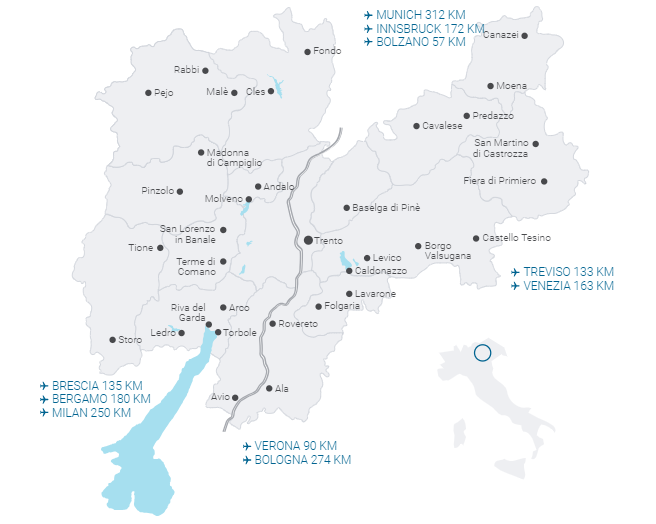 